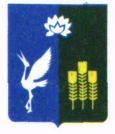 АДМИНИСТРАЦИЯ ПРОХОРСКОГО СЕЛЬСКОГО ПОСЕЛЕНИЯСПАССКОГО МУНИЦИПАЛЬНОГО РАЙОНАПРИМОРСКОГО КРАЯ РАСПОРЯЖЕНИЕ  04 октября 2018 года                             с. Прохоры                                                 № 33-раОб исполнении бюджета Прохорского сельского поселения за третий квартал 2018 годаВ соответствии с Бюджетным кодексом Российской Федерации, Положением о бюджетном устройстве и бюджетном процессе в Прохорском сельском поселении, утвержденным решением муниципального комитета Прохорского сельского поселения от 12.09.2014 № 75,1.Утвердить отчёт администрации Прохорского сельского поселения об исполнении бюджета Прохорского сельского поселения за третий квартал 2018 года по доходам в сумме 6393628,11 руб., по расходам в сумме 6721406,91 руб., источникам финансирования дефицита бюджета - дефицит в сумме 327778,8 руб., согласно приложению, к настоящему распоряжению.2. Контроль за исполнением настоящего распоряжения оставляю за собой.Глава администрации Прохорского сельского поселения                                                         Кобзарь В.В.Приложение к распоряжениюадминистрации Прохорскогосельского поселения от 04.10.2018 № 33-раДоходы бюджетаДоходы бюджетаДоходы бюджетаДоходы бюджетаДоходы бюджетаДоходы бюджетаДоходы бюджета Наименование показателяКод строкиКод дохода по бюджетной классификацииУтвержденные бюджетные назначенияИсполненоНеисполненные назначения Наименование показателяКод строкиКод дохода по бюджетной классификацииУтвержденные бюджетные назначенияИсполненоНеисполненные назначения Наименование показателяКод строкиКод дохода по бюджетной классификацииУтвержденные бюджетные назначенияИсполненоНеисполненные назначения123456Доходы бюджета - всего010x8 474 731,006 393 628,112 081 102,89в том числе:  НАЛОГОВЫЕ И НЕНАЛОГОВЫЕ ДОХОДЫ010000 1 00 00000 00 0000 0007 007 591,005 379 120,611 632 429,49  НАЛОГИ НА ПРИБЫЛЬ, ДОХОДЫ010000 1 01 00000 00 0000 0003 050 000,002 385 280,37668 468,73  Налог на доходы физических лиц010000 1 01 02000 01 0000 1103 050 000,002 385 280,37668 468,73  Налог на доходы физических лиц с доходов, источником которых является налоговый агент, за исключением доходов, в отношении которых исчисление и уплата налога осуществляются в соответствии со статьями 227, 227.1 и 228 Налогового кодекса Российской Федерации010000 1 01 02010 01 0000 1103 050 000,002 381 531,27668 468,73  Налог на доходы физических лиц с доходов, полученных от осуществления деятельности физическими лицами, зарегистрированными в качестве индивидуальных предпринимателей, нотариусов, занимающихся частной практикой, адвокатов, учредивших адвокатские кабинеты, и других лиц, занимающихся частной практикой в соответствии со статьей 227 Налогового кодекса Российской Федерации010000 1 01 02020 01 0000 110-32,80-  Налог на доходы физических лиц с доходов, полученных физическими лицами в соответствии со статьей 228 Налогового кодекса Российской Федерации010000 1 01 02030 01 0000 110-3 716,30-  НАЛОГИ НА СОВОКУПНЫЙ ДОХОД010000 1 05 00000 00 0000 00020 000,0015 553,204 446,80  Единый сельскохозяйственный налог010000 1 05 03000 01 0000 11020 000,0015 553,204 446,80  Единый сельскохозяйственный налог010000 1 05 03010 01 0000 11020 000,0015 553,204 446,80  НАЛОГИ НА ИМУЩЕСТВО010000 1 06 00000 00 0000 0002 745 000,001 910 540,35834 459,65  Налог на имущество физических лиц010000 1 06 01000 00 0000 110135 000,0030 153,12104 846,88  Налог на имущество физических лиц, взимаемый по ставкам, применяемым к объектам налогообложения, расположенным в границах сельских поселений010000 1 06 01030 10 0000 110135 000,0030 153,12104 846,88  Земельный налог010000 1 06 06000 00 0000 1102 610 000,001 880 387,23729 612,77  Земельный налог с организаций010000 1 06 06030 00 0000 1102 300 000,001 809 743,08490 256,92  Земельный налог с организаций, обладающих земельным участком, расположенным в границах сельских поселений010000 1 06 06033 10 0000 1102 300 000,001 809 743,08490 256,92  Земельный налог с физических лиц010000 1 06 06040 00 0000 110310 000,0070 644,15239 355,85  Земельный налог с физических лиц, обладающих земельным участком, расположенным в границах сельских поселений010000 1 06 06043 10 0000 110310 000,0070 644,15239 355,85  ГОСУДАРСТВЕННАЯ ПОШЛИНА010000 1 08 00000 00 0000 00010 000,004 700,005 300,00  Государственная пошлина за совершение нотариальных действий (за исключением действий, совершаемых консульскими учреждениями Российской Федерации)010000 1 08 04000 01 0000 11010 000,004 700,005 300,00  Государственная пошлина за совершение нотариальных действий должностными лицами органов местного самоуправления, уполномоченными в соответствии с законодательными актами Российской Федерации на совершение нотариальных действий010000 1 08 04020 01 0000 11010 000,004 700,005 300,00  ДОХОДЫ ОТ ИСПОЛЬЗОВАНИЯ ИМУЩЕСТВА, НАХОДЯЩЕГОСЯ В ГОСУДАРСТВЕННОЙ И МУНИЦИПАЛЬНОЙ СОБСТВЕННОСТИ010000 1 11 00000 00 0000 000406 672,00299 977,94106 694,06  Доходы, получаемые в виде арендной либо иной платы за передачу в возмездное пользование государственного и муниципального имущества (за исключением имущества бюджетных и автономных учреждений, а также имущества государственных и муниципальных унитарных предприятий, в том числе казенных)010000 1 11 05000 00 0000 120406 672,00299 977,94106 694,06  Доходы от сдачи в аренду имущества, составляющего государственную (муниципальную) казну (за исключением земельных участков)010000 1 11 05070 00 0000 120406 672,00299 977,94106 694,06  Доходы от сдачи в аренду имущества, составляющего казну сельских поселений (за исключением земельных участков)010000 1 11 05075 10 0000 120406 672,00299 977,94106 694,06  ДОХОДЫ ОТ ОКАЗАНИЯ ПЛАТНЫХ УСЛУГ (РАБОТ) И КОМПЕНСАЦИИ ЗАТРАТ ГОСУДАРСТВА010000 1 13 00000 00 0000 000-210,00-  Доходы от компенсации затрат государства010000 1 13 02000 00 0000 130-210,00-  Прочие доходы от компенсации затрат государства010000 1 13 02990 00 0000 130-210,00-  Прочие доходы от компенсации затрат бюджетов сельских поселений010000 1 13 02995 10 0000 130-210,00-  ДОХОДЫ ОТ ПРОДАЖИ МАТЕРИАЛЬНЫХ И НЕМАТЕРИАЛЬНЫХ АКТИВОВ010000 1 14 00000 00 0000 00040 000,0040 000,00-  Доходы от реализации имущества, находящегося в государственной и муниципальной собственности (за исключением движимого имущества бюджетных и автономных учреждений, а также имущества государственных и муниципальных унитарных предприятий, в том числе казенных)010000 1 14 02000 00 0000 00040 000,0040 000,00-  Доходы от реализации имущества, находящегося в собственности сельских поселений (за исключением движимого имущества муниципальных бюджетных и автономных учреждений, а также имущества муниципальных унитарных предприятий, в том числе казенных), в части реализации основных средств по указанному имуществу010000 1 14 02050 10 0000 41040 000,0040 000,00-  Доходы от реализации иного имущества, находящегося в собственности сельских поселений (за исключением имущества муниципальных бюджетных и автономных учреждений, а также имущества муниципальных унитарных предприятий, в том числе казенных), в части реализации основных средств по указанному имуществу010000 1 14 02053 10 0000 41040 000,0040 000,00-  ШТРАФЫ, САНКЦИИ, ВОЗМЕЩЕНИЕ УЩЕРБА010000 1 16 00000 00 0000 000735 919,00722 858,7513 060,25  Денежные взыскания (штрафы), установленные законами субъектов Российской Федерации за несоблюдение муниципальных правовых актов010000 1 16 51000 02 0000 14010 000,002 538,257 461,75  Денежные взыскания (штрафы), установленные законами субъектов Российской Федерации за несоблюдение муниципальных правовых актов, зачисляемые в бюджеты поселений010000 1 16 51040 02 0000 14010 000,002 538,257 461,75  Прочие поступления от денежных взысканий (штрафов) и иных сумм в возмещение ущерба010000 1 16 90000 00 0000 140725 919,00720 320,505 598,50  Прочие поступления от денежных взысканий (штрафов) и иных сумм в возмещение ущерба, зачисляемые в бюджеты сельских поселений010000 1 16 90050 10 0000 140725 919,00720 320,505 598,50  БЕЗВОЗМЕЗДНЫЕ ПОСТУПЛЕНИЯ010000 2 00 00000 00 0000 0001 467 140,001 014 507,50452 632,50  БЕЗВОЗМЕЗДНЫЕ ПОСТУПЛЕНИЯ ОТ ДРУГИХ БЮДЖЕТОВ БЮДЖЕТНОЙ СИСТЕМЫ РОССИЙСКОЙ ФЕДЕРАЦИИ010000 2 02 00000 00 0000 0001 467 140,001 014 507,50452 632,50  Субвенции бюджетам бюджетной системы Российской Федерации010000 2 02 30000 00 0000 151117 050,0087 787,5029 262,50  Субвенции бюджетам на осуществление первичного воинского учета на территориях, где отсутствуют военные комиссариаты010000 2 02 35118 00 0000 151117 050,0087 787,5029 262,50  Субвенции бюджетам сельских поселений на осуществление первичного воинского учета на территориях, где отсутствуют военные комиссариаты010000 2 02 35118 10 0000 151117 050,0087 787,5029 262,50  Иные межбюджетные трансферты010000 2 02 40000 00 0000 1511 350 090,00926 720,00423 370,00  Межбюджетные трансферты, передаваемые бюджетам муниципальных образований на осуществление части полномочий по решению вопросов местного значения в соответствии с заключенными соглашениями010000 2 02 40014 00 0000 1511 350 090,00926 720,00423 370,00  Межбюджетные трансферты, передаваемые бюджетам сельских поселений из бюджетов муниципальных районов на осуществление части полномочий по решению вопросов местного значения в соответствии с заключенными соглашениями010000 2 02 40014 10 0000 1511 350 090,00926 720,00423 370,00                                              2. Расходы бюджета                                              2. Расходы бюджета                                              2. Расходы бюджета                                              2. Расходы бюджета                                              2. Расходы бюджета                                              2. Расходы бюджета Наименование показателяКод строкиКод расхода по бюджетной классификацииУтвержденные бюджетные назначенияИсполненоНеисполненные назначенияНеисполненные назначения Наименование показателяКод строкиКод расхода по бюджетной классификацииУтвержденные бюджетные назначенияИсполненоНеисполненные назначенияНеисполненные назначения Наименование показателяКод строкиКод расхода по бюджетной классификацииУтвержденные бюджетные назначенияИсполненоНеисполненные назначенияНеисполненные назначения1234566Расходы бюджета - всего200x10 148 746,226 721 406,913 427 339,313 427 339,31в том числе:200000 0102 99 9 99 21020 0001 021 616,21779 321,69242 294,52242 294,52  Расходы на выплаты персоналу в целях обеспечения выполнения функций государственными (муниципальными) органами, казенными учреждениями, органами управления государственными внебюджетными фондами200000 0102 99 9 99 21020 1001 021 616,21779 321,69242 294,52242 294,52  Расходы на выплаты персоналу государственных (муниципальных) органов200000 0102 99 9 99 21020 1201 021 616,21779 321,69242 294,52242 294,52  Фонд оплаты труда государственных (муниципальных) органов200000 0102 99 9 99 21020 121-598 557,44--  Взносы по обязательному социальному страхованию на выплаты денежного содержания и иные выплаты работникам государственных (муниципальных) органов200000 0102 99 9 99 21020 129-180 764,25--200000 0103 99 9 99 21030 00042 000,00-42 000,0042 000,00  Расходы на выплаты персоналу в целях обеспечения выполнения функций государственными (муниципальными) органами, казенными учреждениями, органами управления государственными внебюджетными фондами200000 0103 99 9 99 21030 10042 000,00-42 000,0042 000,00  Расходы на выплаты персоналу государственных (муниципальных) органов200000 0103 99 9 99 21030 12042 000,00-42 000,0042 000,00200000 0104 99 9 99 21040 0003 846 046,083 031 101,48814 944,60814 944,60  Расходы на выплаты персоналу в целях обеспечения выполнения функций государственными (муниципальными) органами, казенными учреждениями, органами управления государственными внебюджетными фондами200000 0104 99 9 99 21040 1003 248 670,672 545 003,00703 667,67703 667,67  Расходы на выплаты персоналу государственных (муниципальных) органов200000 0104 99 9 99 21040 1203 248 670,672 545 003,00703 667,67703 667,67  Фонд оплаты труда государственных (муниципальных) органов200000 0104 99 9 99 21040 121-1 962 123,92--  Взносы по обязательному социальному страхованию на выплаты денежного содержания и иные выплаты работникам государственных (муниципальных) органов200000 0104 99 9 99 21040 129-582 879,08--  Закупка товаров, работ и услуг для обеспечения государственных (муниципальных) нужд200000 0104 99 9 99 21040 200577 375,41481 402,9895 972,4395 972,43  Иные закупки товаров, работ и услуг для обеспечения государственных (муниципальных) нужд200000 0104 99 9 99 21040 240577 375,41481 402,9895 972,4395 972,43  Прочая закупка товаров, работ и услуг200000 0104 99 9 99 21040 244-481 402,98--  Иные бюджетные ассигнования200000 0104 99 9 99 21040 80020 000,004 695,5015 304,5015 304,50  Уплата налогов, сборов и иных платежей200000 0104 99 9 99 21040 85020 000,004 695,5015 304,5015 304,50  Уплата налога на имущество организаций и земельного налога200000 0104 99 9 99 21040 851-520,00--  Уплата иных платежей200000 0104 99 9 99 21040 853-4 175,50--200000 0106 99 9 99 40020 00050 294,0050 294,00--  Межбюджетные трансферты200000 0106 99 9 99 40020 50050 294,0050 294,00--  Иные межбюджетные трансферты200000 0106 99 9 99 40020 54050 294,0050 294,00--200000 0107 99 9 99 21070 000254 000,00250 000,004 000,004 000,00  Иные бюджетные ассигнования200000 0107 99 9 99 21070 800254 000,00250 000,004 000,004 000,00  Специальные расходы200000 0107 99 9 99 21070 880254 000,00250 000,004 000,004 000,00200000 0111 99 9 99 21110 00010 000,00-10 000,0010 000,00  Иные бюджетные ассигнования200000 0111 99 9 99 21110 80010 000,00-10 000,0010 000,00  Резервные средства200000 0111 99 9 99 21110 87010 000,00-10 000,0010 000,00200000 0113 99 9 99 21120 00049 500,0049 500,00--  Закупка товаров, работ и услуг для обеспечения государственных (муниципальных) нужд200000 0113 99 9 99 21120 20049 500,0049 500,00--  Иные закупки товаров, работ и услуг для обеспечения государственных (муниципальных) нужд200000 0113 99 9 99 21120 24049 500,0049 500,00--  Прочая закупка товаров, работ и услуг200000 0113 99 9 99 21120 244-49 500,00--200000 0113 99 9 99 21130 00029 236,0828 773,36462,72462,72  Закупка товаров, работ и услуг для обеспечения государственных (муниципальных) нужд200000 0113 99 9 99 21130 20025 650,0025 650,00--  Иные закупки товаров, работ и услуг для обеспечения государственных (муниципальных) нужд200000 0113 99 9 99 21130 24025 650,0025 650,00--  Прочая закупка товаров, работ и услуг200000 0113 99 9 99 21130 244-25 650,00--  Иные бюджетные ассигнования200000 0113 99 9 99 21130 8003 586,083 123,36462,72462,72  Уплата налогов, сборов и иных платежей200000 0113 99 9 99 21130 8503 586,083 123,36462,72462,72  Уплата иных платежей200000 0113 99 9 99 21130 853-3 123,36--200000 0113 99 9 99 21140 0005 000,005 000,00--  Закупка товаров, работ и услуг для обеспечения государственных (муниципальных) нужд200000 0113 99 9 99 21140 2005 000,005 000,00--  Иные закупки товаров, работ и услуг для обеспечения государственных (муниципальных) нужд200000 0113 99 9 99 21140 2405 000,005 000,00--  Прочая закупка товаров, работ и услуг200000 0113 99 9 99 21140 244-5 000,00--200000 0113 99 9 99 21150 0001 440 959,32802 432,89638 526,43638 526,43  Закупка товаров, работ и услуг для обеспечения государственных (муниципальных) нужд200000 0113 99 9 99 21150 2001 440 959,32802 432,89638 526,43638 526,43  Иные закупки товаров, работ и услуг для обеспечения государственных (муниципальных) нужд200000 0113 99 9 99 21150 2401 440 959,32802 432,89638 526,43638 526,43  Прочая закупка товаров, работ и услуг200000 0113 99 9 99 21150 244-802 432,89--200000 0203 99 9 99 51180 000117 050,0087 787,5029 262,5029 262,50  Расходы на выплаты персоналу в целях обеспечения выполнения функций государственными (муниципальными) органами, казенными учреждениями, органами управления государственными внебюджетными фондами200000 0203 99 9 99 51180 100117 050,0087 787,5029 262,5029 262,50  Расходы на выплаты персоналу государственных (муниципальных) органов200000 0203 99 9 99 51180 120117 050,0087 787,5029 262,5029 262,50  Фонд оплаты труда государственных (муниципальных) органов200000 0203 99 9 99 51180 121-68 220,18--  Взносы по обязательному социальному страхованию на выплаты денежного содержания и иные выплаты работникам государственных (муниципальных) органов200000 0203 99 9 99 51180 129-19 567,32--200000 0309 99 9 99 33080 000306 550,0052 690,00253 860,00253 860,00  Закупка товаров, работ и услуг для обеспечения государственных (муниципальных) нужд200000 0309 99 9 99 33080 200306 550,0052 690,00253 860,00253 860,00  Иные закупки товаров, работ и услуг для обеспечения государственных (муниципальных) нужд200000 0309 99 9 99 33080 240306 550,0052 690,00253 860,00253 860,00  Прочая закупка товаров, работ и услуг200000 0309 99 9 99 33080 244-52 690,00--200000 0309 99 9 99 33090 00020 000,00-20 000,0020 000,00  Закупка товаров, работ и услуг для обеспечения государственных (муниципальных) нужд200000 0309 99 9 99 33090 20020 000,00-20 000,0020 000,00  Иные закупки товаров, работ и услуг для обеспечения государственных (муниципальных) нужд200000 0309 99 9 99 33090 24020 000,00-20 000,0020 000,00200000 0409 99 9 99 40030 0001 350 090,00707 760,40642 329,60642 329,60  Закупка товаров, работ и услуг для обеспечения государственных (муниципальных) нужд200000 0409 99 9 99 40030 2001 350 090,00707 760,40642 329,60642 329,60  Иные закупки товаров, работ и услуг для обеспечения государственных (муниципальных) нужд200000 0409 99 9 99 40030 2401 350 090,00707 760,40642 329,60642 329,60  Прочая закупка товаров, работ и услуг200000 0409 99 9 99 40030 244-707 760,40--200000 0503 99 9 99 60040 000804 793,73362 076,00442 717,73442 717,73  Закупка товаров, работ и услуг для обеспечения государственных (муниципальных) нужд200000 0503 99 9 99 60040 200804 793,73362 076,00442 717,73442 717,73  Иные закупки товаров, работ и услуг для обеспечения государственных (муниципальных) нужд200000 0503 99 9 99 60040 240804 793,73362 076,00442 717,73442 717,73  Прочая закупка товаров, работ и услуг200000 0503 99 9 99 60040 244-362 076,00--200000 0503 99 9 99 70010 0005 505,314 207,951 297,361 297,36  Закупка товаров, работ и услуг для обеспечения государственных (муниципальных) нужд200000 0503 99 9 99 70010 2005 505,314 207,951 297,361 297,36  Иные закупки товаров, работ и услуг для обеспечения государственных (муниципальных) нужд200000 0503 99 9 99 70010 2405 505,314 207,951 297,361 297,36  Прочая закупка товаров, работ и услуг200000 0503 99 9 99 70010 244-4 207,95--200000 0801 99 9 99 14400 000580 105,49447 461,64132 643,85132 643,85  Закупка товаров, работ и услуг для обеспечения государственных (муниципальных) нужд200000 0801 99 9 99 14400 200580 105,49447 461,64132 643,85132 643,85  Иные закупки товаров, работ и услуг для обеспечения государственных (муниципальных) нужд200000 0801 99 9 99 14400 240580 105,49447 461,64132 643,85132 643,85  Прочая закупка товаров, работ и услуг200000 0801 99 9 99 14400 244-447 461,64--200000 1101 99 9 99 20090 000216 000,0063 000,00153 000,00153 000,00  Закупка товаров, работ и услуг для обеспечения государственных (муниципальных) нужд200000 1101 99 9 99 20090 200216 000,0063 000,00153 000,00153 000,00  Иные закупки товаров, работ и услуг для обеспечения государственных (муниципальных) нужд200000 1101 99 9 99 20090 240216 000,0063 000,00153 000,00153 000,00  Прочая закупка товаров, работ и услуг200000 1101 99 9 99 20090 244-63 000,00--Результат исполнения бюджета (дефицит / профицит)450x--327 778,80xx                                  3. Источники финансирования дефицита бюджета                                  3. Источники финансирования дефицита бюджета                                  3. Источники финансирования дефицита бюджета                                  3. Источники финансирования дефицита бюджета                                  3. Источники финансирования дефицита бюджета                                  3. Источники финансирования дефицита бюджета                                  3. Источники финансирования дефицита бюджета Наименование показателяКод строкиКод источника финансирования дефицита бюджета по бюджетной классификацииУтвержденные бюджетные назначенияИсполненоНеисполненные назначения Наименование показателяКод строкиКод источника финансирования дефицита бюджета по бюджетной классификацииУтвержденные бюджетные назначенияИсполненоНеисполненные назначения Наименование показателяКод строкиКод источника финансирования дефицита бюджета по бюджетной классификацииУтвержденные бюджетные назначенияИсполненоНеисполненные назначения Наименование показателяКод строкиКод источника финансирования дефицита бюджета по бюджетной классификацииУтвержденные бюджетные назначенияИсполненоНеисполненные назначения Наименование показателяКод строкиКод источника финансирования дефицита бюджета по бюджетной классификацииУтвержденные бюджетные назначенияИсполненоНеисполненные назначения123456Источники финансирования дефицита бюджета - всего500x1 674 015,22327 778,801 346 236,42в том числе:источники внутреннего финансирования бюджета520x---из них:источники внешнего финансирования бюджета620x---из них:Изменение остатков средств700000 01 00 00 00 00 0000 0001 674 015,22327 778,801 346 236,42увеличение остатков средств, всего710000 01 05 00 00 00 0000 500-8 474 731,00-6 427 330,18X  Увеличение прочих остатков средств бюджетов710000 01 05 02 00 00 0000 500-8 474 731,00-6 427 330,18X  Увеличение прочих остатков денежных средств бюджетов710000 01 05 02 01 00 0000 510-8 474 731,00-6 427 330,18X  Увеличение прочих остатков денежных средств бюджетов сельских поселений710000 01 05 02 01 10 0000 510-8 474 731,00-6 427 330,18Xуменьшение остатков средств, всего720000 01 05 00 00 00 0000 60010 148 746,226 755 108,98X  Уменьшение прочих остатков средств бюджетов720000 01 05 02 00 00 0000 60010 148 746,226 755 108,98X  Уменьшение прочих остатков денежных средств бюджетов720000 01 05 02 01 00 0000 61010 148 746,226 755 108,98X  Уменьшение прочих остатков денежных средств бюджетов сельских поселений720000 01 05 02 01 10 0000 61010 148 746,226 755 108,98X